ОТЗЫВнаучного руководителя  на выпускную квалификационную работу cтудентки 4 курса бакалавриата МОРОЗОВОЙ Полины Евгеньевнына тему «Устойчивость политической системы России в условиях дефицита доверия населения к государственной власти1. Обоснование  теоретической и практической актуальности  темы,  соответствие  предмета исследования теме и цели Морозова П. емко и аргументированно определяет теоретическую и практическую ценность выпускной квалифицированной работы Указывает, что она определяется:необходимостью комплексного анализа существующих подходов к понятиям «политическая стабильность», «политическая устойчивость» с целью выявления сущностных различий в трактовках исследователей, определения современных инструментов  обеспечения устойчивого состояния государства как основного политического института;потребностью выяснения способов обеспечения  тактических и временных соглашений между основными политическими силами для достижения устойчивости и стабильности в политике;востребованностью выявления источников и факторов  доверия граждан к институтам власти, рисков и вызовов недоверия к ним, что важно для укрепления легитимности политической власти;важностью анализа тенденций накопления в российском обществе негативной социальной энергии, разобщенности социальных групп;необходимостью изменения управленческой парадигмы власти.Цель, задачи, объект и предмет исследования взаимообусловлены, сформулированы корректно2. Оценка результатов, полученных автором ВКР    Большинство из поставленных задач исследования   решены. П.Морозова  анализирует основные теоретические подходы к определению «политической стабильности» и «политической устойчивости», уточняет факторы стабильности и устойчивости политических систем. Отметим стремление автора установить источники и факторы доверия граждан к институтам власти, сформулировать риски и вызовы недоверия институтам государственной власти, выявить социальные направления обеспечения политической стабильности.  В качестве достижений автора укажем формулировку  факторов, подрывающих стабильность политической системы, и указывающих на нестабильность политического процесса: отсутствие прозрачного механизма рекрутирования политических кадров; воспроизводство политической элитой прежней неэффективной недемократической модели управления; «закрытость» органов государственной власти (невозможность влияния общественных и политических сил на принятие политических решений); отсутствие илинедостаточный уровень развития структур гражданского общества и др. Выводы  работы следуют из поставленных во введении задач.3.Степень анализа использованных источниковАвтор ВКР имеет представление о современной литературе по проблеме. Большинство из указанных работ в списке использованной литературы (свыше 80 наименований) было использовано в самой работе.4.Оценка выбранной методологии и ее реализацииАвтор знает о существовании многих концепций и теорий, объясняющих проблемы устойчивости политической системы  в разных исторических условиях, в т.ч. в условиях трансформирующегося общества, однако использует их  скорее стихийно.5. Работа студента при написании ВКР  Настойчивая работа над выпускной квалифицированной работой велась лишь в последнее время. 6.Оценка оформления  ВКРРабота     в целом соответствует предъявляемым требованиями. Выводы: 1.Работа   в целом  соответствует предъявляемым  требованиям   и может  быть оценена на «хорошо».Научный руководитель                              доктор политических наук, профессор, и.о. зав. кафедрой  российской политики факультета политологии СПбГУ           Радиков Иван Владимирович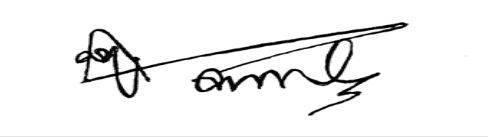 